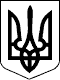 122 СЕСІЯ ЩАСЛИВЦЕВСЬКОЇ СІЛЬСЬКОЇ РАДИ7 СКЛИКАННЯРІШЕННЯ10.07.2020 р.                                      № 2400с. ЩасливцевеПро затвердження проектуземлеустрою щодо відведеннята передачі безоплатно у власністьземельної ділянкиРозглянувши заяви громадян та надані документи, враховуючи затверджені генеральні плани сіл Щасливцеве і Генічеська Гірка з планами зонуванням території з розвитком рекреаційної зони, відповідно ст. ст. 12, 122, 186 Земельного кодексу України, керуючись ст. 26 Закону України «Про місцеве самоврядування в Україні», сесія Щасливцевської сільської радиВИРІШИЛА:1. Затвердити проекти землеустрою щодо відведення безоплатно у власність земельних ділянок громадянам:1) *** (ідентифікаційний номер **), площею 0,1000 га (кадастровий номер 6522186500:04:001:10***), розташованої за адресою: вул. Василя Ковшова, ***, с. Генічеська Гірка, Генічеський район, Херсонська область, для будівництва та обслуговування житлового будинку, господарських будівель і споруд із земель житлової та громадської забудови Щасливцевської сільської ради. 2) ***  (ідентифікаційний номер ***), площею 0,0800 га (кадастровий номер 6522186500:01:001:11***), розташованої за адресою: вул. Джерельна,***, с. Щасливцеве, Генічеський район, Херсонська область, для будівництва і обслуговування житлового будинку, господарських будівель і споруд (присадибна ділянка) із земель житлової та громадської забудови Щасливцевської сільської ради.3) *** (ідентифікаційний номер ***), площею 0,1000 га (кадастровий номер 6522186500:01:001:11***), розташованої за адресою: провул. Сонячний, ***, с. Щасливцеве, Генічеський район, Херсонська область, для будівництва і обслуговування житлового будинку, господарських будівель і споруд (присадибна ділянка) із земель житлової та громадської забудови Щасливцевської сільської ради.4) ***  (ідентифікаційний номер ***), площею 0,1000 га (кадастровий номер 6522186500:02:001:08***), розташованої за адресою: вул. Сивашська, ***, с. Генічеська Гірка, Генічеський район, Херсонська область, для будівництва і обслуговування житлового будинку, господарських будівель і споруд (присадибна ділянка) із земель житлової та громадської забудови Щасливцевської сільської ради.2. Вищевказаним громадянам передати безоплатно у власність земельні ділянки, зазначені в цьому рішенні.3. Контроль за виконанням рішення покласти на постійну комісію Щасливцевської сільської ради з питань регулювання земельних відносин та охорони навколишнього середовища.Сільський голова                                                                     В.ПЛОХУШКО